МУНИЦИПАЛЬНОЕ УЧРЕЖДЕНИЕ«УПРАВЛЕНИЕ ОБРАЗОВАНИЯ»ЭЛЬБРУССКОГО МУНИЦИПАЛЬНОГО РАЙОНАКАБАРДИНО-БАЛКАРСКОЙ РЕСПУБЛИКИ361624, Кабардино-Балкарская Республика, город Тырныауз, проспект Эльбрусский, №-39Тел.4-39-25, e-mail:ruelbrus@yandex.ruПРИКАЗ            12.07.2023г.                        г.п. Тырныауз                             № 114 О проведении аккредитационного мониторинга по программам начального общего, основного общего, среднего общего образования и среднего профессионального образования         В рамках подготовки к проведению в 2023 году аккредитационного мониторинга по программам начального общего, основного общего, среднего общего образования и среднего профессионального образования в соответствии с письмом Федеральной службы по надзору в сфере образования и науки (Рособрнадзор) от 30 июня 2023г. №05-70, приказа Министерства просвещения и науки КБР  от 04.07.2023г. № 22/684ПРИКАЗЫВАЮ:  1. Назначить заместителя  начальника МУ «Управление образования»  местной администрации Эльбрусского района Шахмурзаеву А.М.  муниципальным координатором проведения аккредитационного мониторинга.  2. Рекомендовать  директорам  образовательных организаций  определить  ответственного за  проведение аккредитационного мониторинга по ОО. 3. Муниципальному координатору  Шахмурзаевой А.М.  и  руководителям образовательных организаций  принимать участие в семинарах- совещаниях по вопросам расчета показателей аккредитационного мониторинга, которые будет  проводить  Управление по надзору и контролю в сфере образования Минпросвещения КБР.  4.  Контроль за исполнением настоящего приказа оставляю за собой.Начальник  управления  образования                                   Н.М. Атакуева МуниципальнэIуэхущIапIэКъэбэрдей-БалъкъэрРеспубликэми Эльбрус муниципальнэкуейм щIэныгъэмкIэ и управленэ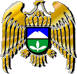 Муниципал учреждениеКъабарты-МалкъарРеспубликаныЭльбрус муниципал районнубилимбериууправлениясы